Об утверждении форм обоснований (расчетов) плановых сметных показателей, применяемыхпри составлении и ведении бюджетных смет муниципальных казенных учрежденийВ соответствии со статьей 165 Бюджетного кодекса Российской Федерации, администрация Конарского сельского поселения Цивильского районаПОСТАНОВЛЯЕТ:1. Утвердить формы обоснований (расчетов) плановых сметных показателей, применяемых при составлении и ведении бюджетных смет муниципальных казенных учреждений, согласно приложению к настоящему постановлению.2. Настоящее постановление применяется при составлении и ведении бюджетной сметы муниципального казенного учреждения, начиная с бюджетной сметы на 2020 год и плановый период 2021 и 2022 годов.3. Настоящее постановление вступает в силу после его официального опубликования (обнародования).Глава администрацииКонарского сельского поселения                                                             Г.Г. ВасильевПРИЛОЖЕНИЕк постановлению администрацииКонарского сельского поселенияот 28.02.2020 № 14Обоснования (расчеты) плановых сметных показателейна фонд оплаты труда и страховые взносы в государственные внебюджетные фонды в части работников муниципальных казенных учрежденийна 20 20 год и на плановый период 20 21  и 20 22   годовФорма по ОКУДот « 	»	20 	г.	ДатаПолучатель бюджетных средств			по Перечню (Реестру) Распорядитель средств местного бюджета		по Перечню (Реестру) Главный распорядитель средств местного бюджета	 		Глава по БК Раздел	 				по БК Подраздел	 				по БК Целевая статья	 				по БК Вид расходов	 				по БК Вид документа	 		(основной документ — код 01; изменения к документу — код 02)Единица измерения:	руб.	по ОКЕИФонд оплаты труда и страховые взносы в государственные внебюджетные фондыАналитическое распределение по КОСГУ1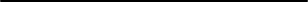 1 Раздел заполняется в соответствии с Порядком применения классификации операций сектора государственного управления, утвержденным приказом Министерства финансов Российской Федерации от 29 ноября 2017 г. № 209н (зарегистрирован в Министерстве юстиции Российской Федерации 12 февраля 2018 г., регистрационный № 50003).Расчет фонда оплаты труда и страховых взносов в государственные внебюджетные фонды в части работников муниципальных казенных учрежденийРасчет фонда оплаты труда и страховых взносов в государственные внебюджетные фондыРасчет индексации фонда оплаты трудаРасчет фонда оплаты трудаРасчет фонда оплаты труда на 20 	год (на очередной финансовый год)Расчет фонда оплаты труда на 20 	год (на первый год планового периода)Расчет страховых взносов в государственные внебюджетные фондыСПРАВОЧНО: сведения о расходах на закупку товаров, работ, услуг, осуществляемых за счет взносов по обязательному социальному страхованию на выплаты по оплате труда работников и иные выплаты работникам муниципальных казенных учрежденийОбъем затрат на закупку товаров, работ, услуг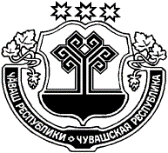 Наименование показателяКодСуммаСуммаСуммаСуммаСуммаСуммаСуммаСуммаСуммаНаименование показателястрокивсеговсеговсегов том числе:в том числе:в том числе:в том числе:в том числе:в том числе:Наименование показателявсеговсеговсегофонд оплаты трудафонд оплаты трудафонд оплаты трудастраховые взносы в государственные внебюджетные фондыстраховые взносы в государственные внебюджетные фондыстраховые взносы в государственные внебюджетные фондыНаименование показателяна 20    годна 20    годна 20    годна 20    годна 20    годна 20    годна 20    годна 20    годна 20    годНаименование показателя(на очередной(на первый год пла-(на второй год пла-(на очередной(на первый год(на второй год(на очередной(на первый год(на второй годНаименование показателяфинансовый год)нового периода)нового периода)финансовый год)плановогоплановогофинансовый год)плановогоплановогоНаименование показателя(гр. 6+гр. 9)(гр. 7+гр. 10)(гр. 8+гр. 11)периода)периода)периода)периода)1234567891011Фонд оплаты труда и страховые взносы в государственные01внебюджетные фонды в части работников муниципальных01казенных учреждений01Страховые взносы в государственные внебюджетные фонды02хххв части иных выплат персоналу, подлежащих обложению02хххстраховыми взносами, за исключением фонда оплаты труда02хххКорректировка в связи с округлением03Итого04Наименование показателяКод по КОСГУСуммаСуммаСуммаНаименование показателяКод по КОСГУна 20    годна 20    годна 20    годНаименование показателяКод по КОСГУ(на очередной финансовый год)(на первый год планового периода)(на второй год планового периода)12345Наименование показателяКодСуммаСуммаСуммаСуммаСуммаСуммаСуммаСуммаСуммаНаименование показателястрокивсеговсеговсегов том числе:в том числе:в том числе:в том числе:в том числе:в том числе:Наименование показателявсеговсеговсегофонд оплаты трудафонд оплаты трудафонд оплаты трудастраховые взносы в государственные внебюджетные фондыстраховые взносы в государственные внебюджетные фондыстраховые взносы в государственные внебюджетные фондыНаименование показателяна 20    годна 20    годна 20    годна 20    годна 20    годна 20    годна 20    годна 20    годна 20    годНаименование показателя(на очередной(на первый год пла-(на второй год пла-(на очередной(на первый год(на второй год(на очередной(на первый год(на второй годНаименование показателяфинансовый год)нового периода)нового периода)финансовый год)плановогоплановогофинансовый год)плановогоплановогоНаименование показателя(гр. 6+гр. 9)(гр. 7+гр. 10)(гр. 8+гр. 11)периода)периода)периода)периода)1234567891011Рассчитанный объем затрат на фонд оплаты труда и страховые00001взносы в государственные внебюджетные фонды00001Изменение объема затрат в связи с исполнением требований00002по исполнительным листам по учреждению00002Корректировка с учетом сокращения (балансировки)00003предельных объемов00003Итого00010Наименование показателяКодСуммаСуммаСуммаНаименование показателястрокина 20    годна 20    годна 20    годНаименование показателя(на очередной финансовый год)(на первый год планового периода)(на второй год планового периода)12345Рассчитанный фонд оплаты труда в подразделе 2.300001Индексация00002Итого00010НаименованиеКатегория должностейКодУстановленнаяСреднемесячный размер оплаты труда на одного работникаСреднемесячный размер оплаты труда на одного работникаСреднемесячный размер оплаты труда на одного работникаСреднемесячный размер оплаты труда на одного работникаФонд оплаты трудадолжностиКатегория должностейстрокичисленность,всегов том числе:в том числе:в том числе:(гр. 4*гр. 5)*гр. 3 разд. 5Категория должностейед.(гр. 6+гр. 7+гр. 8)по должностномупо выплатам компен-по выплатам стиму-Категория должностейокладусационного характералирующего характера123456789000010000200010ххххИтогоИтого90010ххххНаименованиеКатегория должностейКодУстановленнаяСреднемесячный размер оплаты труда на одного работникаСреднемесячный размер оплаты труда на одного работникаСреднемесячный размер оплаты труда на одного работникаСреднемесячный размер оплаты труда на одного работникаФонд оплаты трудадолжностиКатегория должностейстрокичисленность,всегов том числе:в том числе:в том числе:(гр. 4*гр. 5)*гр. 4 разд. 5Категория должностейед.(гр. 6+гр. 7+гр. 8)по должностномупо выплатам компен-по выплатам стиму-Категория должностейокладусационного характералирующего характера123456789000010000200010ххххИтогоИтого90010ххххНаименованиеКатегория должностейКодУстановленнаяСреднемесячный размер оплаты труда на одного работникаСреднемесячный размер оплаты труда на одного работникаСреднемесячный размер оплаты труда на одного работникаСреднемесячный размер оплаты труда на одного работникаФонд оплаты трудадолжностиКатегория должностейстрокичисленность,всегов том числе:в том числе:в том числе:(гр. 4*гр. 5)*гр. 5 разд. 5Категория должностейед.(гр. 6+гр. 7+гр. 8)по должностномупо выплатам компен-по выплатам стиму-Категория должностейокладусационного характералирующего характера123456789000010000200010ххххИтогоИтого90010ххххНаименование государственногоКодРазмер базы для начисления страховых взносовРазмер базы для начисления страховых взносовРазмер базы для начисления страховых взносовСумма взносаСумма взносаСумма взносавнебюджетного фондастрокина 20    годна 20    годна 20    годна 20    годна 20    годна 20    год(на очередной(на первый год(на второй год(на очередной(на первый год(на второй годфинансовый год)планового периода)планового периода)финансовый год)планового периода)планового периода)12345678Страховые взносы в Пенсионный фонд Российской Федерации, всего00010хххв том числе:00011по ставке 22,0 %00011по ставке 10,0 %00012Страховые взносы в Фонд социального страхования Российской Федерации, всего00020хххв том числе:00021обязательное социальное страхование на случай временной нетрудоспособности00021и в связи с материнством по ставке 2,9 %00021обязательное социальное страхование от несчастных случаев на производстве00022и профессиональных заболеваний по ставке 0,2 %00022Страховые взносы в Федеральный фонд обязательного медицинского страхования, всего00030(по ставке 5,1 %)00030Уточнение расчета по страховым взносам в государственные внебюджетные фонды, всего00040хххв том числе:00041хххкорректировка округления00041хххкорректировка в связи с регрессом по страховым взносам00042хххкорректировка в связи с применением ставки взносов в Фонд социального страхования00043хххРоссийской Федерации по ставке 0,0 %00043хххкорректировка в связи с применением пониженных тарифов взносов в Пенсионный фонд00044хххРоссийской Федерации для отдельных категорий плательщиков00044хххИтого90090хххНаименование показателяКодРазмер базы для начисления страховых взносовРазмер базы для начисления страховых взносовРазмер базы для начисления страховых взносовСумма взносаСумма взносаСумма взносаНаименование показателястрокина 20    годна 20    годна 20    годна 20    годна 20    годна 20    годНаименование показателя(на очередной(на первый год(на второй год(на очередной(на первый год(на второй годНаименование показателяфинансовый год)планового периода)планового периода)финансовый год)планового периода)планового периода)12345678Страховые взносы в Пенсионный фонд Российской Федерации, всего010хххв том числе:011по ставке 22,0 %011по ставке 10,0 %012Страховые взносы в Фонд социального страхования Российской Федерации, всего020хххв том числе:021обязательное социальное страхование на случай временной нетрудоспособности021и в связи с материнством по ставке 2,9 %021обязательное социальное страхование от несчастных случаев на производстве022и профессиональных заболеваний по ставке 0,2 %022Страховые взносы в Федеральный фонд обязательного медицинского страхования, всего030(по ставке 5,1 %)030Уточнение расчета по страховым взносам в государственные внебюджетные фонды, всего040хххв том числе:041хххкорректировка округления041хххкорректировка в связи с регрессом по страховым взносам042хххкорректировка в связи с применением ставки взносов в Фонд социального страхования043хххРоссийской Федерации по ставке 0,0 %043хххкорректировка в связи с применением пониженных тарифов взносов в Пенсионный фонд044хххРоссийской Федерации для отдельных категорий плательщиков044хххИтого050хххНомерНаименованиеПодгруппаТовары, работы и услугиТовары, работы и услугиКодДополни-Год (планируемыйКодСуммаСуммаСуммаОбъем принятыхобъектаобъекта закупкинормативныхпо ОКПДпо КОСГУтельныйгод) размещениястрокиСуммаСуммаСуммабюджетных обязательств,закупкизатраткоднаименованиеаналити-извещения об осу-на 20    годна 20    годна 20    годподлежащих исполнению(класс,наименованиеческийществлении закупки,(на очередной(на первый год(на второй годза пределами плановогоподкласс,наименованиепризнакнаправления пригла-финансовый год)планового периода)планового периода)периодагруппа)наименованиешения принятьнаименованиеучастие в определе-наименованиении поставщиканаименование(подрядчика, испол-наименованиенителя), заключениянаименованиеконтракта с единст-наименованиевенным поставщикомнаименование(подрядчиком,наименованиеисполнителем)12345678910111213000001000002Итого по объекту закупкиИтого по объекту закупкиИтого по объекту закупкиИтого по объекту закупкиИтого по объекту закупки001000Итого по объекту закупкиИтого по объекту закупкиИтого по объекту закупкиИтого по объекту закупкиИтого по объекту закупкиВсегоВсегоВсегоВсегоВсегоВсегоВсегоВсего010000